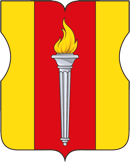 ПРОЕКТРЕШЕНИЕСОВЕТА ДЕПУТАТОВМУНИЦИПАЛЬНОГО ОКРУГА ПРЕСНЕНСКИЙ13.03.2024 № 24.12.267О согласовании проекта изменения схемы размещениянестационарных торговых объектовРуководствуясь пунктом 1 части 5 статьи 1 Закона города Москвы 
от 11 июля 2012 года № 39 «О наделении органов местного самоуправления муниципальных округов в городе Москве отдельными полномочиями города Москвы», пунктом 26 Приложения 1 к постановлению Правительства Москвы от 3 февраля 2011 года № 26-ПП «О размещении нестационарных торговых объектов, расположенных в городе Москве на земельных участках, в зданиях, строениях и сооружениях, находящихся в государственной собственности», рассмотрев обращение Департамента средств массовой информации города Москвы от 06.03.2024 № 02-25-101/24 (наш вх. № 131-Д от 06.03.2024),Совет депутатов решил:Согласовать проект изменения схемы размещения нестационарных торговых объектов, согласно Приложению к настоящему решению.Направить настоящее решение в Департамент средств массовой информации города Москвы, Департамент территориальных органов исполнительной власти города Москвы, префектуру Центрального административного округа города Москвы, управу Пресненского района города Москвы.Опубликовать настоящее решение в бюллетене «Московский муниципальный вестник» и на официальном сайте муниципального округа Пресненский.Настоящее решение вступает в силу со дня его принятия.Контроль за исполнением настоящего решения возложить на главу муниципального округа Пресненский Юмалина Д.П.Проект изменения схемы размещения нестационарных торговых объектов в части изменения площади НТОГлава муниципального округа ПресненскийД.П. ЮмалинПриложениек решению Совета депутатов муниципального округа Пресненский от 13.03.2024 № 24.12.267ОкругЦАОРайонПресненскийАдресСадовая-Кудринская ул., вл. 11Вид объектаКиоскПериод размещенияс 1 января по 31 декабряПлощадь специализации10 кв.м.СпециализацияПечатьКорректировка схемыИзменение площади с 8 кв.м. до 10 кв.м.ОкругЦАОРайонПресненскийАдресШмитовский проезд, вл. 42-44Вид объектаКиоскПериод размещенияс 1 января по 31 декабряПлощадь специализации10 кв.м.СпециализацияПечатьКорректировка схемыИзменение площади с 9 кв.м. до 10 кв.м.